Diede Construction, Inc.                                                                                                                                         Written 09/06/2016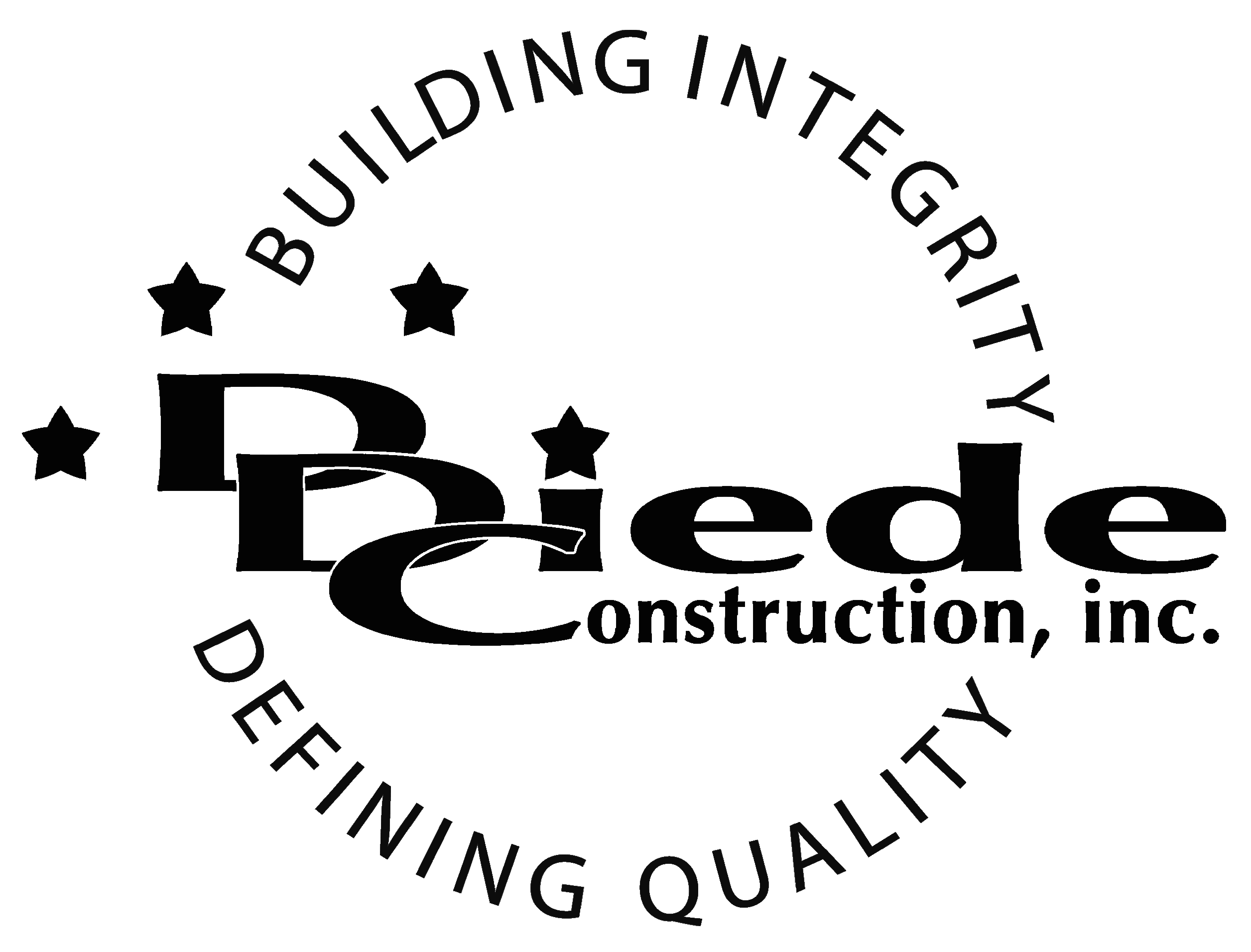                                                                                                                                                                                      Page 1 of 2            Title: ReceptionistCompany: Diede Construction, Inc.Locations: LodiDescription:ReceptionistPosition SummaryThe Receptionist for Diede Construction, Inc. performs clerical, secretarial and administrative work in a fast-paced general contracting construction company.  The receptionist will be in charge of answering multi-line telephones, faxing, copying, shipping and receiving.The Receptionist has frequent contact with owners, customers, and subcontractors, which requires tact, sensitivity, and professionalism.  The person in this position must be able to work well in a team environment, perform under pressure, and maintain a professional demeanor at all times.Essential FunctionsGreeting, welcoming guests, customers and employeesDelivering excellent customer service at all timesResponsible for managing all front desk duties, including but not limited to:Screening and directing phone calls promptly to the appropriate staff memberGreeting visitors and notifying staff members Assisting applicantsHelp visitors in the plan room and maintain a logProcess day to day administrative items: incoming and outgoing mail, packages, checks, etc.Respond to written and electronic correspondenceDirecting IT personnel to the correct officesEnsure Lobby, office, plan room and break area are safe, clean and organizedCoordinate meetings, book conference rooms and manage calendarsData entry into various platforms, as neededAssist with bids when necessaryCommunicate with:OwnersOwner RepsClientsArchitectsSubcontractorsThe responsibilities of this position include, but are not limited to those listed above.Knowledge & SkillsProficient in using a computer and the below listed programs:Microsoft Office (Outlook, Word, Excel, etc.)Strong organization and time management skills and the ability to self-motivate.Ability to multi-task under time constraints and work effectively as a team player in a professional office environment.Demonstrate excellent listening, verbal and written communication skills.Able to perform duties in a professional manner and maintain a professional demeanor.Tactful, professional demeanor with the ability to interact effectively with managers, employees, vendors and others.Receptionist experience in a construction or manufacturing environment and familiarity with job bidding process preferable. Company OverviewFamily-owned Diede Construction, Inc. (DDC) has grown its reputation by building with integrity since 1978.  Today we design, build and manage properties throughout Northern California.  The company continues to grow based on our ability to handle larger, more complex projects – projects requiring our signature creativity and our comprehensive services.We build great buildings not by being big, but by thinking big.  We build trust by treating our clients, employees and subcontractors like members of the Diede Family.  We expedite projects by having a positive, focused attitude.  